Из записок Николая IВ то самое время, как я возвращался, провезли мимо меня в санях лишь только что пойманного Оболенского. Возвратясь к себе, я нашел его в той передней комнате, в которой теперь у наследника бильярд. Следив давно уже за подлыми поступками этого человека, я как будто предугадал его злые намерения и, признаюсь, с особенным удовольствием объявил ему, что не удивляюсь ничуть видеть его в теперешнем его положении пред собой, ибо давно его черную душу предугадывал. Лицо его имело зверское и подлое выражение, и общее презрение к нему сильно выражалось.Скоро после того пришли мне сказать, что в ту же комнату явился сам Александр Бестужев, прозвавшийся Марлинским. Мучимый совестью, он прибыл прямо во дворец на комендантский подъезд, в полной форме и щеголем одетый. Взошед в тогдашнюю знаменную комнату, он снял с себя саблю и, обошед весь дворец, явился вдруг к общему удивлению всех во множестве бывших в передней комнате. Я вышел в залу и велел его позвать; он с самым скромным и приличным выражением подошел ко мне и сказал: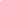 - Преступный Александр Бестужев приносит вашему величеству свою повинную голову.Я ему отвечал:— Радуюсь, что вашим благородным поступком вы даете мне возможность уменьшить вашу виновность; будьте откровенны в ваших ответах и тем докажите искренность вашего раскаяния.Много других преступников приведено в течение этого дня, и так как генералу Толю, по другим его обязанностям, не было времени продолжать допросы, то я заменил его генералом Левашовым, который с той минуты в течение всей зимы, с раннего утра до поздней ночи, безвыходно сим был занят и исполнял сию тяжелую во всех отношениях обязанность с примерным усердием, терпением и, прибавлю, отменною сметливостию, не отходя ни на минуту от данного мной направления, т.е. не искать виновных, но всякому давать возможность оправдаться.Входить во все подробности происходившего при сих допросах излишне. Упомяну только об порядке, как допросы производились; они любопытны. Всякое арестованное здесь ли, или привезенное сюда лицо доставлялось прямо на главную гауптвахту. Давалось о сем знать ко мне чрез генерала Левашова. Тогда же лицо приводили ко мне под конвоем. Дежурный флигель-адъютант доносил об том генералу Левашову, он мне, в котором бы часу ни было, даже во время обеда. Доколь жил я в комнатах, где теперь сын живет, допросы делались, как в первую ночь - в гостиной. Вводили арестанта дежурные флигель-адъютанты; в комнате никого не было, кроме генерала Левашова и меня. Всегда начиналось моим увещанием говорить сущую правду, ничего не прибавляя и не скрывая и зная вперед, что не ищут виновного, но желают искренно дать возможность оправдаться, но не усугублять своей виновности ложью или отпирательством.Так продолжалось с первого до последнего дня. Ежели лицо было важно по участию, я лично опрашивал; малозначащих оставлял генералу Левашову; в обоих случаях после словесного допроса генерал Левашов все записывал или давая часто им самим писать свои первоначальные признания. Когда таковые были готовы, генерал Левашов вновь меня призывал или входил ко мне, и, по прочтении допроса, я писал собственноручное повеление Санкт-Петербургской крепости коменданту генералу-адъютанту Сукину о принятии арестанта и каким образом его содержать — строго ли, или секретно, или простым арестом.Когда я перешел жить в Эрмитаж, допросы происходили в Итальянской большой зале, у печки, которая к стороне театра. Единообразие сих допросов особенного ничего не представляло: те же признания, те же обстоятельства, более или менее полные. Но было несколько весьма замечательных, об которых упомяну. Таковы были Каховского, Никиты Муравьева (из дальнейшего контекста следует, что Николай I перепутал Н. Муравьева с С. Муравьевым-Апостолом - Прим.), руководителя бунта Черниговского полка, Пестеля, Артамона Муравьева, Матвея Муравьева, брата Никиты, Сергея Волконского и Михаилы Орлова.Каховский говорил смело, резко, положительно и совершенно откровенно. Причину заговора, относя к нестерпимым будто притеснениям и неправосудию, старался причиной им представлять покойного императора. Смоленский помещик, он в особенности вопил на меры, принятые там для устройства дороги по проселочному пути, по которому Государь и Императрица следовали в Таганрог, будто с неслыханными трудностями и разорением края исполненными. Но с тем вместе он был молодой человек, исполненный прямо любви к отечеству, но в самом преступном направлении.Никита Муравьев был образец закоснелого злодея. Одаренный необыкновенным умом, получивший отличное образование, но на заграничный лад, он был во своих мыслях дерзок и самонадеян до сумасшествия, но вместе скрытен и необыкновенно тверд. Тяжело раненный в голову, когда был взят с оружием в руках, его привезли закованного. Здесь сняли с него цепи и привели ко мне. Ослабленный от тяжкой раны и оков, он едва мог ходить. Знав его в Семеновском полку ловким офицером, я ему сказал, что мне тем тяжелее видеть старого товарища в таком горестном положении, что прежде его лично знал за офицера, которого покойный государь отличал, что теперь ему ясно должно быть, до какой степени он преступен, что - причиной несчастия многих невинных жертв, и увещал ничего не скрывать и не усугублять своей вины упорством. Он едва стоял; мы его посадили и начали допрашивать. С полной откровенностию он стал рассказывать весь план действий и связи свои. Когда он нее высказал, я ему отвечал:- Объясните мне, Муравьев, как вы, человек умный, образованный, могли хоть одну секунду до того забыться, чтоб считать ваше намерение сбыточным, а не тем, что есть - преступным злодейским сумасбродством?Он поник голову, ничего не отвечал, но качал головой с видом, что чувствует истину, но поздно.Когда допрос кончился, Левашов и я, мы должны были его поднять и нести под руки.Пестель был также привезен в оковах; по особой важности его действий, его привезли и держали секретно. Сняв с него оковы, он приведен был вниз в Эрмитажную библиотеку. Пестель был злодей во всей силе слова, без малейшей тени раскаяния, с зверским выражением и самой дерзкой смелости в запирательстве; я полагаю, что редко найдется подобный изверг.Артамон Муравьев был не что иное, как убийца, изверг без всяких других качеств, кроме дерзкого вызова на цареубийство. Подл в теперешнем положении, он валялся уменя в ногах, прося пощады!Напротив, Матвей Муравьев, сначала увлеченный братом, но потом в полном раскаянии уже некоторое время от всех отставший, из братской любви только спутник его во время бунта и вместе с ним взятый, благородством чувств, искренним глубоким раскаянием меня глубоко тронул.Сергей Волконский набитый дурак, таким нам всем давно известный, лжец и подлец в полном смысле, и здесь таким же себя показал. Не отвечая ни на что, стоя, как одурелый; он собой представлял самый отвратительный образец неблагодарного злодея и глупейшего человека.Орлов жил в отставке в Москве. С большим умом, благородной наружностию, он имел привлекательный дар слова. Быв флигель-адъютантом при покойном Императоре, он им назначен был при сдаче Парижа для переговоров. Пользуясь долго особенным благорасположением покойного Государя, он принадлежал к числу тех людей, которых счастие избаловало, у которых глупая надменность затмевала ум, считав, что они рождены для преобразования России. Орлову менее всех должно было забыть, чем он был обязан своему Государю, но самолюбие заглушило нем и тень благодарности и благородства чувств. Завлеченный самолюбием, он с непостижимым легкомыслием согласился быть и сделался главой заговора, хотя вначале не столь преступного, как впоследствии Когда же первоначальная цель общества начала исчезать и обратилась уже в совершенный замысел на все священное и цареубийство, Орлов объявил, что перестает быть членом общества, и, видимо, им более не был, хотя не прекращал связей знакомства с бывшими соумышленниками и постоянно следил и знал, что делалось у них. В Москве, женатый на дочери генерала Раевского, которого одно время был начальником штаба, Орлов жил в обществе как человек, привлекательный своим умом, нахальный и большой говорун. Когда пришло в Москву повеление к военному генерал-губернатору князю Голицыну об арестовании и присылке его в Петербург, никто верить не мог, чтобы он был причастен к открывшимся злодействам. Сам он, полагаясь на свой ум и в особенности увлеченный своим самонадеянием, полагал, что ему стоит будет сказать слово, чтоб снять с себя и тень участия в деле.Таким он явился. Быв с ним очень знаком, я его принял как старого товарища и сказал ему, посадив с собой, что мне очень больно видеть его у себя без шпаги, что, однако, участие его в заговоре нам вполне уже известно и вынудило его призвать к допросу, но не с тем, чтоб слепо верить уликам на него, но с душевным желанием, чтоб мог вполне оправдаться; что других я допрашивал, его же прошу как благородного человека, старого флигель-адъютанта покойного Императора сказать мне откровенно, что знает.Он слушал меня с язвительной улыбкой, как бы насмехаясь надо мной, и отвечал, что ничего не знает, ибо никакого заговора не знал, не слышал и потому к нему принадлежать не мог; но что ежели б и знал про него, то над ним бы смеялся как над глупостию. Все это было сказано с насмешливым тоном и выражением человека, слишком высоко стоящего, чтоб иначе отвечать как из снисхождения.Дав ему договорить, я сказал ему, что он, повидимому, странно ошибается насчет нашего обоюдного положения, что не он снисходит отвечать мне, а я снисхожу к нему, обращаясь не как с преступником, а как со старым товарищем, и кончил сими словами:- Прошу вас, Михаил Федорович, не заставьте меня изменить моего с вами обращения; отвечайте моему к вам доверию искренностию.Тут он рассмеялся еще язвительнее и сказал мне:- Разве общество под названием «Арзамас» хотите вы узнать?Я отвечал ему весьма хладнокровно:- До сих пор с вами говорил старый товарищ, теперь вам приказывает ваш Государь; отвечайте прямо, что вам известно.Он прежним тоном повторил:- Я уже сказал, что ничего не знаю и нечего мне рассказывать.Тогда я встал и сказал генералу Левашову:- Вы слышали? - Принимайтесь же за ваше дело, - и, обратясь к Орлову: - а между нами все кончено.С сим я ушел и более никогда его не видал.